Муниципальное автономное учреждение дополнительного образованияСладковского муниципального района Дом детского творчества «Галактика»Дополнительная образовательная общеразвивающая программа туристско-краеведческой направленности «История нашего края»Возраст обучающихся: от 11 до 12 лет                                                Срок реализации: 1 год                    Автор-составитель: Гайнбихнер Марина Владимировна,                                   педагог дополнительного образованияСладково2022ОГЛАВЛЕНИЕПАСПОРТ ПРОГРАММЫII. ПОЯСНИТЕЛЬНАЯ ЗАПИСКАДополнительная общеобразовательная общеразвивающая программа туристско-краеведческой направленности «История нашего края» (далее – Программа) разработана согласно требованиям следующих нормативных документов:- Федеральный закон Российской Федерацииот 29.12.2012 №273-ФЗ «Об образовании в Российской Федерации» (с изменениями от 1 сентября 2020 года №304-ФЗ «О внесении изменений в Федеральный закон «Об образовании в Российской Федерации» по вопросам воспитания обучающихся»);- Санитарные правила СП 2.4.3648-20 «Санитарно-эпидемиологические требования к организациям воспитания и обучения, отдыха и оздоровления детей и молодежи» утвержденными 28.09.2020 №28 (регистрационный номер 61573 от 18.12.2020);- Приказ Министерства просвещения РФ от 09.11.2018 №196 «Об утверждении порядка организации и осуществления образовательной деятельности по дополнительным общеобразовательным программам» (с изменениями на 30 сентября 2020 года);- Национальный проект «Образование» (утвержденный Президиумом Совета при Президенте РФ по стратегическому развитию и национальным проектам (протокол от 24.12.2018 №16);- Целевая модель развития региональной системы дополнительного образования детей (приказ Министерства просвещения РФ от 3 сентября 2019 года №467);- Федеральные проекты «Успех каждого ребенка», «Цифровая образовательная среда», «Патриотическое воспитание» и др.;- Распоряжение Правительства РФ от 31.03.2022 №678-р «Об утверждении Концепции развития дополнительного образования детей до 2030 года и плана мероприятий по ее реализации»Направленность: туристско-краеведческаяУровень освоения: общийФорма получения образования:в организации, осуществляющей образовательную деятельность МАУ ДО ДДТ «Галактика».Актуальность программы      Актуальность данной программы заключается в том, что в настоящее время наблюдается повышенный интерес к изучению родного края. Изучение краеведения в школе является одним из основных источников обогащения учащихся знаниями о родном крае, воспитание любви к нему, формирование гражданских позиций и навыков. Оно играет существенную педагогическую роль в нравственном, эстетическом, трудовом, политическом воспитании, является интегрирующим звеном между учебной и воспитательной деятельностью школы и обеспечивает межпредметные связи. Кружок соединяет образовательные и социокультурные технологии, увеличивая тем самым потенциал воспитательной деятельности, приобщает школьников к истории культуры родного края через изучение жизни и творчества представителей малой родины, пробуждая в молодом поколении чувство патриотизма.      Сегодня ни один предмет в учебном плане не обходится без включения в него элементов краеведения. И это понятно, так как каждому человеку, каждому народу надо осознавать себя и своё место в мире природы, среди других людей, среди других народов, а это невозможно без знания истории, без изучения культуры, обычаев и традиций своей Родины. Каждый человек связан с прошлым, настоящим и будущим своей страны, поэтому необходимо, чтобы дети хорошо знали свои истоки, историю, культуру своего края.     Известно, что этому нельзя научить, ограничиваясь рассказом или показом. Для этого нужна соответствующая деятельность учащихся. Таким образом, кружок в тандеме с музеем является одним из центром патриотического воспитания обучающихся.В рамках программы воспитания через кружок могут реализоваться социальные, экологические, культурно-исторические, туристско-краеведческие проекты, в том числе совместно с детскими сообществами (РДШ), в рамках муниципального задания по военно-патриотическому воспитанию и другие. Ребята могут принимать участие в ежегодных конкурах: «Моя малая Родина: природа, культура, этнос», «Зеленая планета», «Шаг в будущее» и других.Адресат программыПрограмма ориентирована на обучающихся в возрасте от 11 до 12 лет Переход от детства к взрослости составляет главный смысл и специфическое различие этого этапа. Подростковый период считается «кризисным», такая оценка обусловлена многими качественными сдвигами в развитии подростка. Именно в этом возрасте происходят интенсивные и кардинальные изменения в организации ребенка на пути к биологической зрелости и полового созревания. Анатомо-физиологические сдвиги в развитии подростка порождают психологические новообразования: чувство взрослости, развитие интереса к противоположному полу, пробуждение определенных романтических чувств. Характерными новообразованиями подросткового возраста есть стремление к самообразованию и самовоспитанию, полная определенность склонностей и профессиональных интересов.Опираясь на вышесказанное, необходимо строить работу в кружке, определяя формы и виды работы.Объем и срок реализации программыПрограмма рассчитана на 1 год. Общее количество учебных часов на весь период обучения – 68 часовЦель и задачи программыЦель: раскрытие потенциального интереса в ребенке к истории родного края, развитие устойчивого и глубокого интереса к истории края,            сознательное приобретение знаний и навыков, профессиональная               ранняя ориентация. Задачи:Образовательные:1.Формировать специальные знания, умения и навыки, знания технологических приемов, удовлетворять образовательные потребности.Развивающие:1. Развивать познавательный интерес в области истории родного края.2.Развивать творческое воображение учащихся.3.Способствовать развитию эмоционально-оценочного отношения к традициям, истории и культуре края.4.  Развивать самостоятельность.Способствовать развитию авторских идей.Воспитательные:1.Воспитывать стремление, к разумной организации своего свободного времени.2.  Приобщать детей к культурным ценностям.3.Создавать комфортную обстановку, атмосферы доброжелательности, сотрудничества.4.Формировать нравственные качества, сплочение детского коллектива.5.Прививать навыки работы в группе, обществе детей с определенными особенностями. Планируемые результатыСтепень владения ребенком практическим и теоретическим материалом оценивается через: наблюдение за ребенком, диагностическое исследование, практическую деятельность, участие в конкурсах краеведческой направленности, проектной и исследовательской работе, анализ работы, итоговое занятие. Предметные: Должны знать:правила поведения в кружке;правила техники безопасности;основы истории освоения края;понимать и употреблять в своей речи новые исторические термины;основы истории развития края в 20 веке;особенности исторического развития;последовательность происходивших событий;историю родного края;события, происходившие в крае;экономическое, социальное и культурное развитие края;традиции и обычаи края.Должны уметь:пользоваться исторической литературой и материалами;правильно рассуждать;анализировать события, выделять главное;применять полученные знания на практике (виды работ)(самоанализ);пользоваться в совершенстве методическими материалами;проводить исследовательскую работу;составлять исторические справки по истории развития деревень, колхоза, школы; подбирать необходимый материал для работы;самостоятельно работать с дополнительным материалом;давать оценку происходившим событиям в крае;качественно выполнять творческие проекты.Личностные:- создавать комфортную обстановку на занятиях, а также атмосферу доброжелательности и сотрудничества; - формировать умение работать в коллективе;- научить уважать чужой труд;-содействовать формированию всесторонне развитой личности.Метапредметные:- способствовать формированию профессионального самоопределения личности;- развивать коммуникативные качества учащихся;- формировать навыки работы с научной литературой, оформления исследовательских проектов;- обучать тактике диалога, предметного обсуждения и защиты своей работы во время публичных выступлений;- развивать ораторские способности учащихся.- воспитать патриотические и эстетические чувства.Оценочныйматериал- Результативность участия в конкурсах различных уровней- Выполнение проектов в рамках ФГОС- Защита исследовательской работы в рамках форума молодых исследователей «Шаг в будущее»- Викторина «Знай и люби свой край…» (приложение 1)- Кроссворд «Известные люди Сладковского района» (приложение 2)Условия реализации- количество детей в группе – от 9, но не более 15 человек (в соответствии с локальным нормативным актом учреждения)- групповые занятия проводятся при очной форме обучения: в учебном кабинете, музее, актовом зале, библиотеке, на местности и др.;при очной форме обученияс применением дистанционных технологий: Zoom, социальные сети, мессенджеры.Организация образовательного процесса рассчитана с учетом СанПиН2.4.3648-20. Продолжительность учебного занятия составляет 2 академических часов1 раз в неделю Форма обучения:очная, очная с применением дистанционных технологийДопускается сочетание очной формы обучения и очнойформы обучения с применением дистанционных технологий. Очная форма обучения с применением дистанционных технологий допускаетсяв период возникновения ситуаций, связанных с необходимостью проведения учебных занятий с применением дистанционных образовательных технологий(неблагоприятная санитарно-эпидемиологическая обстановка и т.п.). - формы проведения занятий при очной форме обучения: работа с картой, работа с источниками, интерактивный тест, квест, викторина, эссе, защита проекта, экскурсия, игра, дискуссия, деловые игры, исследования, творческие мастерские, социально-полезная деятельность, акции и др. В рамках программы при необходимости могут использоватьсяразличные формы дистанционной работы, чередоваться различные виды деятельности (виртуальная экскурсия, видеоконференция, онлайн-викторина, виртуальная выставка, самостоятельная работа и др.)Количество аудиторных занятий составляет 52 часов, внеаудиторных (самостоятельных) –14 часов. - используемые педагогические технологии:игровые– вподборе к каждой теме определенной сюжетно-ролевой игры, обыгрывание учебной ситуации и т.п.технология группового и коллективного взаимодействия– позволяют отрабатывать технику и тактику в группах от двух и более человек; способствует формированию у детей способности работать и решать учебные задачи сообща (эта технология будет присутствовать в каждой программе);дистанционные образовательные технологии -мастер-класс, видеозапись и т.п.)здоровьесберегающие -смена места проведения занятий(кабинет, библиотека, актовый зал, на местности; релаксация, работа под музыку и т.д.)проектирование- создание проектов (макеты, презентации, буклеты и т.д.)- материально-техническое оснащение программы:    Специально оборудованный кабинет (кабинет географии).Для занятий необходимы: общая тетрадь, цветные карандаши, ручка, альбом, краски, кисти, цветная бумага, гербарииКомпьютеры, сканер, принтер, проектор, который используется для подготовки к конференциям и конкурсам, для оформления исследовательских проектов и презентаций.При проведении занятий используется наглядный дидактический материал: плакаты, таблицы, дидактические и методические материалы, определители, энциклопедии, таблицы.Возможности ОУ:- актовый зал – 1;- музыкальное оборудование (магнитофон – 1); - мультимедийная установка – 1;- компьютерный кабинет – 2;- библиотека-1.- школьный музей – 1- кадровое обеспечение: программу реализует педагог дополнительного образования с актуальной курсовой подготовкой по теме «Организация деятельности педагога по классному руководству» III. УЧЕБНЫЙ ПЛАНIV. КАЛЕНДАРНЫЙ УЧЕБНЫЙ ГРАФИКМАУДО ДДТ «Галактика» реализует дополнительные общеобразовательные общеразвивающие программы в течение всего календарного года, включая каникулярное время.V. РАБОЧАЯ ПРОГРАММААннотацияРабочая программа кружка «Истрия нашего края» туристско-краеведческой направленности разработана основе официальных документов.    Программа направлена на достижение планируемых результатов, реализацию программы формирования универсальных учебных действий.Реализуется в течении одного года. Занятия проводятся один раз в неделю по два часа. Рассчитана на учащихся 11-15 лет. Цель программы: Раскрытие потенциального интереса в ребенке к истории родного края, развитие устойчивого и глубокого интереса к истории края,  сознательное приобретение знаний и навыков, профессиональная     ранняя ориентация. Программа нацелена не только на рассказ о жизни и быте наших предков, но и на то, чтобы обучающиеся могли в практических работах и проектной деятельности реализовать свои творческие фантазии. Программа предусматривает использование межпредметных связей с историей, литературой, рисованием, музыкой. Программа имеет интегрированный характер. При реализации содержания данной программы расширяются знания, полученные детьми при изучении школьных курсов истории, изобразительного искусства, обществознания, литературы, географии, биологии, экологии, химии, физики и др. В условиях партнерского общения обучающихся и педагога открываются реальные возможности для самоутверждения в преодолении проблем, возникающих в процессе деятельности людей, увлеченных общим делом. Широкое использование аудиовизуальной и компьютерной техники может в значительной мере повысить эффективность самостоятельной работы детей в процессе поисково-исследовательской работы в школьном краеведческом музее. Занятия нацелены на формирование у школьников устойчивого интереса к краеведческой деятельности. Значительное количество занятий направлено на практическую деятельность – самостоятельный творческий поиск, совместную деятельность обучающихся и родителей. Создавая свои творческий исследовательский проект (выставку, тематико-экспозиционный план, маршрут экскурсии, научно-исследовательскую работу), школьник тем самым раскрывает свои способности, самовыражается и самореализуется в общественно полезных и личностно зависимых формах деятельности.Ожидаемый результат: через систему краеведческой работы кружок  предполагает воспитать в будущем гражданина России:- чувство гражданственности и патриотизма, гордости за принадлежность к своей стране, своей Родине, своему краю;- высокий нравственный и культурный потенциал, способность корректировать свое общение в соответствии с ситуацией, умение устроить свою жизнь гармонично и нравственно;- чувство личной ответственности за все происходящее в окружающем мире, потребность быть активным участником в общественной, учебной, трудовой и досуговой сферах жизни;- способность к творчеству, умению добывать новые знания.Календарно-тематическое планированиеVI.СОДЕРЖАНИЕ ПРОГРАММЫВводное занятие - 2 часа. Инструктаж по технике безопасности во врем проведения занятий. Знакомство с направлениями деятельности кружка «История родного края». Фото и видео работы кружка за прошлые годы.  Понятия: Родина, край, область, патриотизм, нравственность. Экономико-географическое положение Сладковского района- 2 часа.Определение географического положения Сладковского района, площадь, границы, протяженность, соседи, уникальность.Понятия: географическое положение, крайние точки, соседи.Практика: работа с картой Сладковского района, литературой в библиотечном фонде.Административно-территориальное деление. Сладковский район.-2 часаЭкономико-географическое положение Сладковского района- 2 часа.Изучение на основе источников информации (атлас Тюменской области) изменение территориального деления Сладковского (Маслянского) района на протяжении многих лет.Понятия: административно-территориальное деление, район, субъект.Практика: работа с атласом Тюменской области.Предание старины далекой - 4 часа. Знакомство с историей возникновение Сладковской волости, чтение отрывков из книги Малышева В.Н. «Земля Сладковская». Первые поселенцы в Сладковской волости.Понятия: волостьПрактика: интерактивный тест по результатам изучения темы.История деревень Сладковской волости - 10 часов.Образование первых деревень Сладковского волости. Курские переселенцы. Образование деревень в советский период. Столыпинская колонизация. История появления станции Маслянской. Поселки советских времен.Понятия:Столыпин, колонизация, реформа, переселенцы, Советский СоюзПрактика:интерактивная ирга по результатам изученной темы.Природное наследие Сладковского района – 26 часов.Рельеф местности. Климат территории Сладковского района. Флора и фауна Сладковского района. Озера Сладковского района. Охраняемые территории и памятники природы Сладковского района. Красная книга Сладковского района.Понятия: рельеф, климат, флора, фауна, озеро, заповедник, заказник, памятник природы, Красная книга.Практика: работа с контурными картами, работа с определителями растений и животных, работа с энциклопедиями, зрительный тест, создание Красной книги(презентация).Памятники истории на территории Сладковского района – 8 часов.История появления церкви в Сладковском районе. Объекты культурного наследия Сладковского района, включенные в Единый государственный реестр культурного наследия Российской Федерации.Памятники воинам Великой Отечественной войны в поселениях Сладковского района.Понятия: церковь, реестр, культурное наследие, памятник.Практика: уборка у памятника.Люди и судьбы - 8 часов.Известные земляки Сладковского района.Почетные граждане Сладковского района.Заслуженные люди Сладковского района.Фольклор и обрядовое наследие народов Сладковского района.Понятия: почетный гражданин, фольклор.Практика: интерактивные занятия в музее «Музей в чемодане», квест.Туристический потенциал Сладковского района - 3 часаСоздание туристических маршрутов по территории Сладковского района.Понятия: маршрут.Практика: создание туристического маршрута по Сладковскому району.Итоговое занятие- 3 часа. Обобщение изученного материала в течении года. Квест: «Мы жители сладковского района».Практика: квест.VII. ОЦЕНОЧНЫЕИМЕТОДИЧЕСКИЕМАТЕРИАЛЫОценочные материалыТекущий контроль осуществляется в течение всего учебного года. Педагог дополнительного образования (тренер-преподаватель) осуществляет качественнуюоценку результатов обучения по 4-бальной системе.Формы текущего контроля: викторина, квест, презентация, эссе, участие в беседе, создание проекта, участие в конкурсах различных уровней.Промежуточная (годовая) аттестация проводится один раз в году в конце учебного года, осуществляется в форме:квеста и листа участия члена кружка в конкурсах и мероприятиях туристско-краеведческой направленности в течении года.(Приложение 1, 2,3)Формы фиксации результатов- журнал посещаемости;- индивидуальный лист участия в конкурсах и мероприятиях туристско-краеведческой направленности;- протокол промежуточной (годовой) аттестации обучающихся по дополнительной общеразвивающей программеМетодические материалыДидактические средства:- книга Малышев В.Н. «Земля Сладковская»-атлас Тюменской области, частьI,II-карта Сладковского района- контурные карты- презентации-викторина- сценарии квеста-музейные экспонаты- библиотечный фонд- диск с песнями «Сладковские просторы»- фильмы о Сладковском районе и т.д.Интернет-ресурсы:-https://www.youtube.com/watch?v=MSc9dDiRCeUhttps://yandex.ru/video/preview/2695560131331861593?text=сладковский%20район%20видеоэкскурсия&path=yandex_search&parent-reqid=1668917536387469-6621580571069097-vla1-0276-vla-l7-balancer-8080-BAL-9210&from_type=vast-https://ok.ru/video/1686603434534-https://tumentoday.ru/2017/03/03/narodnyj-turisticheskij-marshrut-sladkovo-den-pervyj/-https://admtyumen.ru/ogv_ru/society/culture/object.htmVIII. РАБОЧАЯ ПРОГРАММА ВОСПИТАНИЯВоспитание – деятельность, направленная на развитие личности, создание условий для самоопределения и социализации обучающихся на основе социокультурных, духовно-нравственных ценностей и принятых в российском обществе правил и норм поведения в интересах человека, семьи, общества и государства, формирование у обучающихся чувств патриотизма, гражданственности, уважения к памяти защитников Отечества и подвигам Героев Отечества, закону и правопорядку, человеку труда и старшему поколению, взаимного уважения, бережного отношения к культурному наследию и традициям многонационального народа Российской Федерации, природе и окружающей среде (Федеральный закон № 304-ФЗ от 31.07.2020 «Об образовании в Российской Федерации») Цель и особенности организуемого воспитательного процесса: Цель: развитие личности, создание условий для самоопределения и социализации на основе социокультурных, духовно-нравственных ценностей и принятых в российском обществе правил и норм поведения в интересах человека, семьи, общества и государства, формирование у обучающихся чувства патриотизма, гражданственности, уважения к памяти защитников Отечества и подвигам Героев Отечества, закону и правопорядку, человеку труда и старшему поколению, взаимного уважения, бережного отношения к культурному наследию и традициям многонационального народа Российской Федерации, природе и окружающей среде. Достижению поставленной цели воспитания обучающихся будет способствовать решение следующих основных задач:  Задачи:-поддерживать традиции образовательной организации и инициативы посозданию новых, -реализовывать воспитательные возможности общих ключевых дел;  -реализовывать воспитательный потенциал и возможности учебного занятия, поддерживать использование интерактивных форм работы с обучающимися; -инициировать и поддерживать деятельность детских объединений; организовывать профориентационную работу с обучающимися; - развивать предметно-эстетическую среду организации и реализовывать ее воспитательные возможности; - организовать работу с семьями обучающихся, их родителями или законными представителями, направленную на совместное решение проблем личностного развития обучающихся.Одним из возможных путей совершенствования воспитательной работы является внедрение продуктивных педагогических идей. Использование педагогических технологий позволяет наполнить воспитательный процесс конкретным содержанием. Все мероприятия должны быть событийными, наполнены содержанием. Формы проведения интерактивныеФормы и содержание деятельности Воспитательный потенциал реализуется через различные активные формы деятельности. При реализации программы используются: квесты, интерактивные занятия, викторины, интерактивные тесты, практикумы, состязания, акции, участие в конкурсах и т.д.Планируемые результаты и формы их проявления В воспитании детей подросткового возраста в ходе реализации программы кружка будут созданы благоприятные условия для развития социально значимых отношений школьников, и, прежде всего, ценностных отношений:- к семье как главной опоре в жизни человека и источнику его счастья;- к труду как основному способу достижения жизненного благополучия человека, залогу его успешного профессионального самоопределения и ощущения уверенности в завтрашнем дне; - к своему отечеству, своей малой и большой Родине как месту, в котором человек вырос и познал первые радости и неудачи, которая завещана ему предками и которую нужно оберегать;- к природе как источнику жизни на Земле, основе самого ее существования, нуждающейся в защите и постоянном внимании со стороны человека; - к миру как главному принципу человеческого общежития, условию крепкой дружбы, налаживания отношений с коллегами по работе в будущем и создания благоприятного микроклимата в своей собственной семье;- к знаниям как интеллектуальному ресурсу, обеспечивающему будущее человека, как результату кропотливого, но увлекательного учебного труда;- к культуре как духовному богатству общества и важному условию ощущения человеком полноты проживаемой жизни, которое дают ему чтение, музыка, искусство, театр, творческое самовыражение;- к здоровью как залогу долгой и активной жизни человека, его хорошего настроения и оптимистичного взгляда на мир;- к окружающим людям как безусловной и абсолютной ценности, как равноправным социальным партнерам, с которыми необходимо выстраивать доброжелательные и взаимоподдерживающие отношения, дающие человеку радость общения и позволяющие избегать чувства одиночества;- к самим себе как хозяевам своей судьбы, самоопределяющимся и самореализующимся личностям, отвечающим за свое собственное будущее. Выделение данного приоритета в воспитании школьников, обучающихся на ступени основного общего образования, связано с особенностями детей подросткового возраста: с их стремлением утвердить себя как личность в системе отношений, свойственных взрослому миру. В этом возрасте особую значимость для детей приобретает становление их собственной жизненной позиции, собственных ценностных ориентаций. Подростковый возраст – наиболее удачный возраст для развития социально значимых отношений школьников.Календарный план воспитательной работыIX. ИНФОРМАЦИОННЫЕ ИСТОЧНИКИЛитература, используемая для разработки программы:1. Федеральный закон № 304-ФЗ от 31.07.2020 «Об образовании в Российской Федерации»);2.Стратегия развития воспитания в Российской Федерации на период до 2025 года (Распоряжение Правительства Российской Федерации от 29.05.2015 № 996-р) ;2. План мероприятий по реализации программы воспитания в 2021 — 2025 годах (Распоряжение Правительства Российской Федерации от 12.11.2020 № 2945-р), 3. Стратегия национальной безопасности Российской Федерации (Указ Президента Российской Федерации от 02.07.2021 № 400), федеральных государственных образовательных стандартов (далее — ФГОС) начального общего образования (Приказ Минпросвещения России от 31.05.2021 № 286), основного общего образования (Приказ Минпросвещения России от 31.05.2021 № 287), среднего общего образования (Приказ Минобрнауки России от 17.05.2012 № 413).4. Малышев В.Н. Земля Сладковская, изд. «Вектор Бук», 2009 г.5. Красная книга Тюменской области: Животные, растения, грибы/Отв. Ред. О.А. Петрова.-Екатеринбург: Изд-во Урал. Ун-та, 2004.-496 с.: ил.6. Глазунов В.А. Определитель сосудистых растений Тюменской области/В.А. Глазунов, Н.И. Науменко; гл. ред. Н.И. Науменко Тюм НЦ СО РАН , Тюменский филиал ООО «Газпром проектирование». – Тюмень: ООО «РГ «Проект», 2017.-744 с., ил.7. Большая Тюменская энциклопедия. Изд-во НИИ региональных энциклопедий Тюм ГУ, т.1, т.2, т.3., т.4, 2004.8.Книга. Работа со школьниками в краеведческом музее. Изд. Владос, 2001 Книга. Музей и дети. Изд. Академия, М. 2000 год.9.Книга Музей воспитывает юных, изд. Просвещение, 1988 год.10.Книга. Методика историко-краеведческой работы в школе. Изд. Просвещение, М. 1982 год.11.Бояршинова З.Я «Население Западной Сибири до начало русской колонизации.»Томск ,1960г.12.Материалы архива.13. Большая энциклопедия Кирилла и Мефодия 200314.Очерки истории Тюменской области. – Тюмень, 1994. 272 с.15. Очерки истории Тюменской области [Текст] / отв. ред. В.М. Кружинов. – Тюмень, 1994. – 272 с. – (50 лет Тюменской области).                                                   16.Рощевская Л. П. Памятники и памятные места Тюменской области. – Свердловск: Средне-Уральское Н. Изд-во, 1980 г. Литературадля обучающихся:Малышев В.Н. Земля Сладковская, изд. «Вектор Бук», 2009 г.Красная книга Тюменской области: Животные, растения, грибы/Отв. Ред. О.А. Петрова.-Екатеринбург: Изд-во Урал. Ун-та, 2004.-496 с.: ил.Глазунов В.А. Определитель сосудистых растений Тюменской области/В.А. Глазунов, Н.И. Науменко; гл. ред. Н.И. Науменко Тюм НЦ СО РАН , Тюменский филиал ООО «Газпром проектирование». – Тюмень:           ООО «РГ «Проект», 2017.-744 с., ил.Большая Тюменская энциклопедия. Изд-во НИИ региональных          энциклопедий Тюм ГУ, т.1, т.2, т.3., т.4, 2004.Интернет-источники:1.http://www.kremlin.ru/acts/bank/457882.https://www.youtube.com/watch?v=MSc9dDiRCeU3.https://yandex.ru/video/preview/2695560131331861593?text=сладковский%20район%20видеоэкскурсия&path=yandex_search&parent-reqid=1668917536387469-6621580571069097-vla1-0276-vla-l7-balancer-8080-BAL-9210&from_type=vast4.https://ok.ru/video/16866034345345.https://tumentoday.ru/2017/03/03/narodnyj-turisticheskij-marshrut-sladkovo-den-pervyj/6.https://admtyumen.ru/ogv_ru/society/culture/object.htmhttp://sladkovoart.ru/сладковский-районный-краеведческий-музей/14. https://sladkovo.admtyumen.ru/15. http://sladkovoart.ru/сладковская-районная-бибилиотека/16.https://www.едусладково.рф/maslyanskii-school.html17.http://ru.wikipedia.org/wiki/Тюменская_областьПриложение 1 к программеВикторина «Знай и люби свой край»1. Назовите фамилии и имена трех последних глав Сладковского района и укажи годы их управления Сладковским районом.2. Перечислите пограничные территории со Сладковским районом. Укажите части света.3. Укажите площадь Сладковского района и его протяженность с севера на юг и с запада на восток.4. В каком году и по чьему указу была основана Сладковская волость?5. Административной единицей какого округа и губернии являлась Сладковская волость в 1797 году?6. Из скольких деревень состояла Сладковская волость в 1841 году?7. В каком году был Сладковский район упразднён  и создан Маслянский район?8. В каком году было основано село Сладково?9.Назовите фамилии и имена людей в той последовательности, в которой они получили звание «Почетный гражданин Сладковского района»10. Назовите фамилии и имена педагогов, получивших звание «Заслуженный Учитель РФ». Укажите в какой школе района они работали.11.Какой первый географический объект появился на карте района в 1710 году?12.Как называлась официально первая перепись населения 1789 года?     13. Как называлось село Сладково на момент его появления?14. Когда и кем был утвержден первый проект строительства железной дороги Тюмень-Омск?«Сегодня открывается правильное пассажирское движение между Тюменью и Омском». Кто и когда об этом сообщил?15. В 1912-1913 годах было опубликовано первое расписание движения поездов. Из Ишима до Омска стал ходить товарный поезд. Назовите его номер. И один пассажирско-товарный поезд. Назовите его номер. 16. Назовите деревни , которые исчезли с карты Сладковского района в 20 столетии.17. Сладковский район гордится своими «Героями Советского Союза». Назовите их фамилии и имена.18. Назовите фамилии и имена трех последних глав Сладковского района и укажи годы их управления Сладковским районом.19. Перечислите пограничные территории со Сладковским районом. Укажите части света.20. Укажите площадь Сладковского района и его протяженность с севера на юг и с запада на восток.21. В каком году и по чьему указу была основана Сладковская волость?22. Административной единицей какого округа и губернии являлась Сладковская волость в 1797 году?23. Из скольких деревень состояла Сладковская волость в 1841 году?24. В каком году был Сладковский район упразднён  и создан Маслянский район?25. В каком году было основано село Сладково?26.Назовите фамилии и имена людей в той последовательности, в которой они получили звание «Почетный гражданин Сладковского района»27. Назовите фамилии и мена педагогов, получивших звание «Заслуженный Учитель РФ». Укажите в какой школе района они работали.28. Какой первый географический объект появился на карте района в 1710 году?29. Как называлась официально первая перепись населения 1789 года?30. Как называлось село Сладково на момент его появления?Когда и кем был утвержден первый проект строительства железной дороги        31. Тюмень-Омск?« Сегодня открывается правильное пассажирское движение между Тюменью и Омском». Кто и когда об этом сообщил?32. В 1912-1913 годах было опубликовано первое расписание движения поездов. Из Ишима до Омска стал ходить товарный поезд. Назовите его номер. И один пассажирско-товарный поезд. Назовите его номер. 33. Назовите деревни , которые исчезли с карты Сладковского района в 20 столетии.34. Сладковский район гордится своими «Героями Советского Союза». Назовите их фамилии и имена.35. Назовите ФИО врача Сладковской районной больницы получившего звание  почетного гражданина Сладковского района36. Где родился герой Советского Союза Закоркин Николай Степанович?37. Назовите дату основания Сладковского района 38. В каком году село Сладково впервые было занесено в государственную перепись?39. Назовите автора музыки к песне «Край Сладковский»40. Из какой губернии прибыли первые переселенцы в деревню Вознесенка?41. К какому храму были приписаны крестьяне Сладковской волости?42. Какой город и когда был основан первым в Сибири?43. Как называлась первая крепость на месте современного города Ишим?44. Одна из самых древних археологических стоянок в Сладковском районе45. В каком году и на основании чего Указа был создан Сладковский район46. Назовите площадь Сладковского района.47. Как называется крестьянское фермерское хозяйство возглавляемое  БагиджаномИсильбаевым.48. Назовите фамилию человека, благодаря которому появился Маслянский         краеведческий музей.49. Когда была открыта Маслянская школа? 50. Озеро в Сладковском районе обладающее лечебными свойствами. 51. Фамилия «Почетного гражданина Сладковского района, бывшего директора  Лопазновского совхоза.52. Заслуженный учитель РФ, бывший учитель музыки Маслянской школы53. Лучшая доярка совхоза Маслянский, получившая государственную награду «….»54. Инженер путей сообщения, руководивший проектом строительства железной дороги Тюмень –Омск.55. Ныне действующий глава Сладковского района.56. Герой Советского Союза, уроженец деревни Стрункино.57. Бывший журналист районной газеты «Трудовое знамя», актер Сладковского районного театра, фотограф.58. Автор книги «Земля Сладковская».59. Фамилия фельдшера, возглавлявшего медицинский пункт на станции Маслянской в 1910 году.Приложение 2 к программеКроссворд«Известные люди Сладковского района».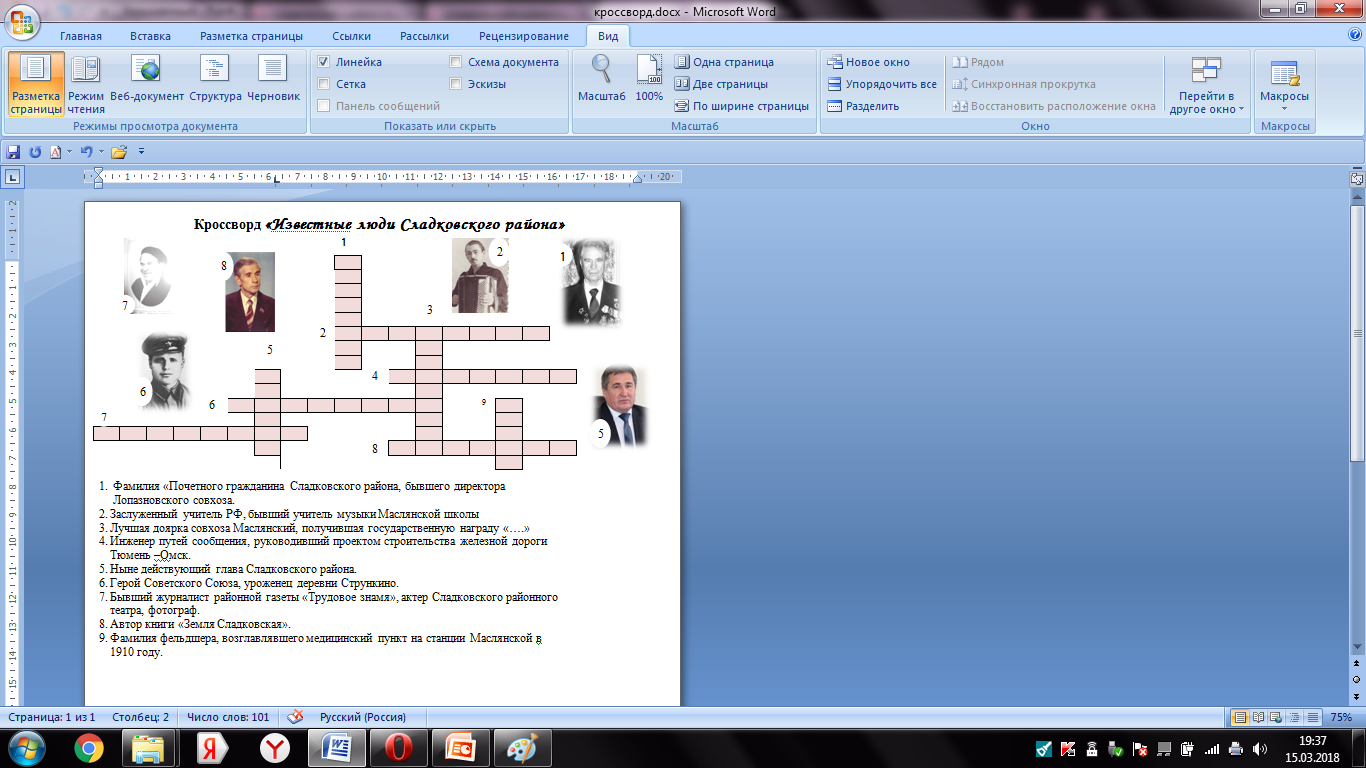 Приложение 3 к программеЛИСТ УЧАСТИЯ члена кружка в конкурсах и мероприятиях туристско-краеведческой направленностиПРИНЯТО:Протокол педагогического совета№ 3 от 01.08.2022 г.                                                                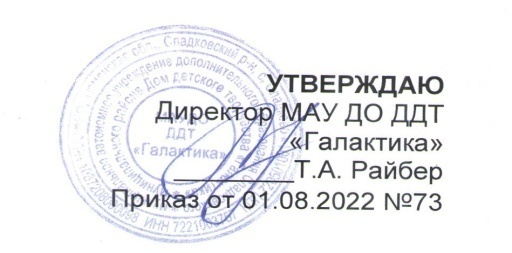 №Раздел программыСтр1Паспорт программы………………………………………………………32Пояснительная записка………………………………………………….63Учебный план………………………………………………………………114Календарный учебный график………………………………………….135Рабочая программа……………………………………………………….136Содержание…………………………………………………………………187Оценочные и методические материалы………………………………208Рабочая программа воспитания………………………………………..219Информационные источники…………………………………………….2610Приложения…………………………………………………………………29Название программыДополнительная общеобразовательная общеразвивающая программа «История нашего края»Направленность программыТуристско-краеведческоеТип программытрадиционнаяФорма обученияИндивидуальная, групповаяМуниципальное образованиеСладковский муниципальный районТип местностиСельскаяВид деятельностиУчебно-познавательнаяАвтор-составительГайнбихнер Марина ВладимировнаАннотация программыПрограмма нацелена не только на рассказ о жизни и быте наших предков, но и на то, чтобы обучающиеся могли в практических работах и проектной деятельности реализовать свои творческие фантазии. Программа предусматривает использование межпредметных связей с историей, литературой, рисованием, музыкой. Программа имеет интегрированный характер. При реализации содержания данной программы расширяются знания, полученные детьми при изучении школьных курсов истории, изобразительного искусства, обществознания, литературы, географии, биологии, экологии, химии, физики и др. В условиях партнерского общения обучающихся и педагога открываются реальные возможности для самоутверждения в преодолении проблем, возникающих в процессе деятельности людей, увлеченных общим делом. Широкое использование аудиовизуальной и компьютерной техники может в значительной мере повысить эффективность самостоятельной работы детей в процессе поисково-исследовательской работы в школьном краеведческом музее. Занятия нацелены на формирование у школьников устойчивого интереса к краеведческой деятельности. Значительное количество занятий направлено на практическую деятельность – самостоятельный творческий поиск, совместную деятельность обучающихся и родителей. Создавая свои творческий исследовательский проект (выставку, тематико-экспозиционный план, маршрут экскурсии, научно-исследовательскую работу), школьник тем самым раскрывает свои способности, самовыражается и самореализуется в общественно полезных и личностно зависимых формах деятельности.ЦельРаскрытие потенциального интереса в ребенке к истории родного края, развитие устойчивого и глубокого интереса к истории края,  сознательное приобретение знаний и навыков, профессиональная     ранняя ориентация. Задачи1.Воспитывать стремление, к разумной организации своего свободного времени.2. Развивать познавательный интерес в области истории родного края.3.Формировать умение и навыки учащихся в работе.4.Развивать творческое воображение учащихся.5.Формирование нравственных качеств, сплочение детского коллектива.6.Способствовать развитию эмоционально-оценочного отношения к традициям, истории и культуре края.7.Создавать комфортную обстановку, атмосферы доброжелательности, сотрудничества.8.Прививать навыки работы в группе, обществе детей с определенными особенностями.9.Формировать специальные знания, умения и навыки, знания технологических приемов, удовлетворять образовательные потребности.10.  Приобщать детей к культурным ценностям.11.  Способствовать развитию авторских идей.12.  Развитие самостоятельности.Краткое содержаниеПрограмма предусматривает изучение своего края от возникновения волости до современности. Рассказывает об истории деревень, природном наследии района. Рассматривается материал о памятниках истории на территории района, об известных людях, туристическом потенциале. Возрастная категория детей,определяемая минимальным имаксимальным возрастом лиц,которые могут быть зачислены наобучение по образовательнойпрограмме11-12 летКатегория состояния здоровьядетей, которые могут бытьзачислены на обучение пообразовательной программе(ОВЗ/без ОВЗ)Без ОВЗПериод реализации программы1 годПродолжительность реализациипрограммы в часах68 часовСведения о квалификации педагогаУчитель географии и биологии,высшая квалификационная категорияЧисло детей, обучающихся в группе9Справка о состоянии здоровьяОсновная группа здоровьяМесто реализации программыМАОУ Маслянская СОШ№п/пРазделТрадиционное очное обучениеТрадиционное очное обучениеТрадиционное очное обучениеФормы контроляОбучение с применением дистанционных технологийОбучение с применением дистанционных технологийОбучение с применением дистанционных технологийФормы контроля№п/пРазделКоличество академических часовКоличество академических часовКоличество академических часовФормы контроляКоличество академических часовКоличество академических часовКоличество академических часовФормы контроля№п/пРазделВсегоТеорияПрактикаФормы контроляВсегоТеорияПрактикаФормы контроля1Экономико-географическое положение Сладковского района413Работа с источниками2Административно-территориальное деление. Сладковский район211Работа с картой3Преданье старины далекой422Интерактивный тест, слушанье4История деревень Сладковского района1055Интерактивный тест,5Природное наследие Сладковского района261016Викторина, умение работать с определителями, эссе6Памятники истории на территории Сладковского района853Уборкау памятника7Люди и судьбы808Беседа, презентация, интерактивный квест8Туристический потенциал Сладковского района312Защита мини-проекта9М ы жители Сладковского района(итоговое занятие)303КвестИТОГО682543Срок обученияКоличество занятий /часов внеделюКоличество учебных недельВсего часов в годС 01.10. 2022 по 31.05.20232 раза по 1 ак.ч.3468№п/пРаздел, тема занятияКол-во часовКол-во часовФормазанятия (для очной формы обучения/заочной формы обучения)Дата№п/пРаздел, тема занятияФормазанятия (для очной формы обучения/заочной формы обучения)Дата№п/пРаздел, тема занятиятеорияПрактика              Формазанятия (для очной формы обучения/заочной формы обучения)ДатаРаздел II.  Экономико-географическое положение Сладковского района - 2 часа.Раздел II.  Экономико-географическое положение Сладковского района - 2 часа.Раздел II.  Экономико-географическое положение Сладковского района - 2 часа.Раздел II.  Экономико-географическое положение Сладковского района - 2 часа.Раздел II.  Экономико-географическое положение Сладковского района - 2 часа.Раздел II.  Экономико-географическое положение Сладковского района - 2 часа.Территория Сладковского района: границы.13Работа с источниками в библиотекеРаздел III.  Административно-территориальное деление. Сладковский район -2 часаРаздел III.  Административно-территориальное деление. Сладковский район -2 часаРаздел III.  Административно-территориальное деление. Сладковский район -2 часаРаздел III.  Административно-территориальное деление. Сладковский район -2 часаРаздел III.  Административно-территориальное деление. Сладковский район -2 часаРаздел III.  Административно-территориальное деление. Сладковский район -2 часаАдминистративные изменения Сладковского района11Работа с атласом Тюменской обл. Создание карт.Раздел IV.  Предание старины далекой - 4 часаРаздел IV.  Предание старины далекой - 4 часаРаздел IV.  Предание старины далекой - 4 часаРаздел IV.  Предание старины далекой - 4 часаРаздел IV.  Предание старины далекой - 4 часаРаздел IV.  Предание старины далекой - 4 часаВозникновение Сладковской волости-2Интерактивный тестПервые поселенцы и гости навсегда2-Беседа с презентациейРаздел V. История деревень Сладковской волости - 10 часов.Раздел V. История деревень Сладковской волости - 10 часов.Раздел V. История деревень Сладковской волости - 10 часов.Раздел V. История деревень Сладковской волости - 10 часов.Раздел V. История деревень Сладковской волости - 10 часов.Раздел V. История деревень Сладковской волости - 10 часов.Первые деревни Сладковской волости.  Курские переселенцы11БеседаРоссийские новоселы11БеседаСтолыпинская колонизация11БеседаСтанция Маслянская11Интеракт. играСоветские поселки11БеседаРаздел VI. Природное наследие Сладковского района – 26 часов.Раздел VI. Природное наследие Сладковского района – 26 часов.Раздел VI. Природное наследие Сладковского района – 26 часов.Раздел VI. Природное наследие Сладковского района – 26 часов.Раздел VI. Природное наследие Сладковского района – 26 часов.Раздел VI. Природное наследие Сладковского района – 26 часов.Рельеф местности. Климат территории.11Практ. занятие с контурной картойФлора Сладковского района11Беседа. ВикторинаФауна Сладковского района: птицы11Практ. занятие (работа с энциклоп-ми и определителями)Фауна Сладковского района: звери11Практ. занятие (работа с энциклоп-ми и определителями)Озера Сладковского района11Беседа. Практ. занятие с конт-ми картами. Зрительный тест( отмечаем озера по памяти)Озера Сладковского района-2Практическое занятие с контурными картами. Зрительный тест( отмечаем озера по памяти)Охраняемые территории Сладковского района: комплексный зоологический заказник «Барсучье»11Беседа,презентацияОхраняемые территории Сладковского района: комплексный зоологический заказник «Кабанский»11Беседа, презентацияОхраняемые территории Сладковского района: комплексный зоологический заказник «Таволжанский»11Беседа, презентацияПамятник природы «Брусничное»11Беседа, презентация Эссе «Сохранить . значит….»22.24.Красная книга Сладковского района15Практическая работа. Презентация «По страницам Красной книги Сладковского района»Раздел VII. Памятники истории на территории Сладковского района – 8 часов.Раздел VII. Памятники истории на территории Сладковского района – 8 часов.Раздел VII. Памятники истории на территории Сладковского района – 8 часов.Раздел VII. Памятники истории на территории Сладковского района – 8 часов.Раздел VII. Памятники истории на территории Сладковского района – 8 часов.Раздел VII. Памятники истории на территории Сладковского района – 8 часов.25.Из истории Сладковской церкви2-Беседа с презентацией26.Объекты культурного наследия, включенные в Единый государственный реестр культурного наследия Российской Федерации2-Беседа с презентацией27.28.Памятники воинам Великой Отечественной войны в поселениях Сладковского района13Уборка. Посещение памятника в п. Маслянский,Раздел VIII. Люди и судьбы - 8 часов.Раздел VIII. Люди и судьбы - 8 часов.Раздел VIII. Люди и судьбы - 8 часов.Раздел VIII. Люди и судьбы - 8 часов.Раздел VIII. Люди и судьбы - 8 часов.Раздел VIII. Люди и судьбы - 8 часов.29.Известные земляки-2Интерактивное занятие «Музей в чемодане»30.Почетные граждане Сладковского района-2Интерактивное занятие «Музей в чемодане»31.Заслуженные люди Сладковского района.-2Интерактивное занятие «Музей в чемодане»32.Фольклор и обрядовое наследие народов Сладковского района-2Интерактивный квестРаздел IX. Туристический потенциал Сладковского района - 3 часаРаздел IX. Туристический потенциал Сладковского района - 3 часаРаздел IX. Туристический потенциал Сладковского района - 3 часаРаздел IX. Туристический потенциал Сладковского района - 3 часаРаздел IX. Туристический потенциал Сладковского района - 3 часаРаздел IX. Туристический потенциал Сладковского района - 3 часа33.Туристические маршруты по территории Сладковского района12Защита проектаРаздел X. Итоговое занятие- 3 часаРаздел X. Итоговое занятие- 3 часаРаздел X. Итоговое занятие- 3 часаРаздел X. Итоговое занятие- 3 часаРаздел X. Итоговое занятие- 3 часаРаздел X. Итоговое занятие- 3 часа34.«Мы жители Сладковского района»(итоговая аттестация)3Квест(совместно с родителями)ИТОГО:                                                       25       43ИТОГО:                                                       25       43ИТОГО:                                                       25       43ИТОГО:                                                       25       43ИТОГО:                                                       25       43ИТОГО:                                                       25       43№ п/пНазвание мероприятия, события, направление Форма проведенияЦельКраткое содержаниеСроки проведения1« Если вы не бывали в Маслянке»(духовно-нравственное)Игра «Что? Где? Когда?»Формирование интереса к изучению истории, природы и культурного наследия своего селаМероприятие проводится в виде игры «Что? Где? Когда?». Дети выбирают вопросы и отвечают на них (дается время на подготовку вопроса, можно использовать различные источники информации)Февраль 2023 года2«Известные земляки»(гражданско-патриотическое)Интерактивное занятие «Музей в чемодане»Знакомство с известными людьми района и их вкладомЗанятие в форме «Музей в чемодане». Дети рассматривают фото людей, находят знакомые лица, вспоминают , что знают о них. Педагог дополняет информациюАпрель 2023 года3«Туристической тропой»(здоровьесберегающее)Интерактивный практикумФормирование навыков здоровьясбереженияв природеПреодоление полосы препятствий с обязательным выполнением заданий: вязание узлов, решение практических задач выживания в природе, виды костров,  оказание первой медицинской помощи и т.д.Октябрь 2022 года4«Димитриевская суббота» в рамках муниципального мероприятия по ВПВ (военно-патриотическое)Интерактивный сборЗнакомство с историей появления конкурса.Участие в мероприятии «Димитриевская суббота», беседа об истории появления дня, исполнение песни на патриотическую тематикуНоябрь 2022 года5«Знай права-не забывай про обязанности»(правовое и культура безопасности)Акция РДШПовторение прав и обязанностей человека, знакомство со статьями конституции РФВ течении учебного дня ребята участвуют в мероприятиях класса и мероприятиях школы(акции, конкурсы рисунков, викторины)Декабрь 2022 года6«Мы жители Сладковского района»(воспитание семейных ценностей)Квест совместно с родителямиВоспитание семейных ценностей Квест проходят командами ребенок-родитель.Несколько этапов , где команды выполняют различные задания: вопросы, загадки, ребусы, кроссворд, викторина и т.д.)Май 2023 годаФамилия , имя члена кружкаФамилия , имя члена кружкаСимахина ДарьяСимахина ДарьяСимахина ДарьяСимахина Дарья№КонкурсыУровеньСроки РезультатПодтверждающий документ1«Зеленая планета»МуниципальныйОктябрь 2022 года1 местоДиплом победителя2……………..…………….…………..………………………………….